О регистрации избранных депутатов  Совета депутатов  Матурского сельсовета Таштыпского района Республики Хакасия четвертого созыва  по двухмандатному избирательному округу № 3 На основании постановления территориальной избирательной комиссии Таштыпского района от 14 сентября 2020 года № 222/1239-4 «Об утверждении общих результатов выборов депутатов Совета депутатов Матурского сельсовета Таштыпского района Республики Хакасия четвертого созыва», в соответствии с частью 3 статьи 65 Закона Республики Хакасия «О выборах глав муниципальных образований и депутатов представительных органов муниципальных образований в Республике Хакасия», территориальная избирательная комиссия Таштыпского района постановляет:Зарегистрировать Ердекова Николая Михайловича, Тоданова Владимира Михайловича избранными депутатами Совета депутатов Матурского сельсовета Таштыпского района Республики Хакасия четвертого созыва по двухмандатному избирательному округу № 3Выдать  Ердекову Н.М., Тоданову В.М.  удостоверение об избрании.3.	Опубликовать настоящее постановление в районной газете «Земля таштыпская», направить в Администрацию Таштыпского района для размещения на сайте в разделе «Территориальная избирательная комиссия Таштыпского района».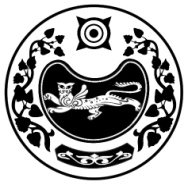 РЕСПУБЛИКА ХАКАСИЯТЕРРИТОРИАЛЬНАЯ 
ИЗБИРАТЕЛЬНАЯ  КОМИССИЯТАШТЫПСКОГО РАЙОНАХАКАС РЕСПУБЛИКАНЫAТАШТЫП АЙМАOЫНЫAОРЫНДАOЫNFБЫO КОМИССИЯЗЫС ПОЛНОМОЧИЯМИ ОКРУЖНОЙ ИЗБИРАТЕЛЬНОЙ КОМИССИИ 
ПО ДВУХМАНДАТНОМУ ИЗБИРАТЕЛЬНОМУ ОКРУГУ № 3 ПО ВЫБОРАМ ДЕПУТАТОВ СОВЕТА ДЕПУТАТОВ МАТУРСКОГО СЕЛЬСОВЕТА ТАШТЫПСКОГО РАЙОНА РЕСПУБЛИКИ ХАКАСИЯС ПОЛНОМОЧИЯМИ ОКРУЖНОЙ ИЗБИРАТЕЛЬНОЙ КОМИССИИ 
ПО ДВУХМАНДАТНОМУ ИЗБИРАТЕЛЬНОМУ ОКРУГУ № 3 ПО ВЫБОРАМ ДЕПУТАТОВ СОВЕТА ДЕПУТАТОВ МАТУРСКОГО СЕЛЬСОВЕТА ТАШТЫПСКОГО РАЙОНА РЕСПУБЛИКИ ХАКАСИЯС ПОЛНОМОЧИЯМИ ОКРУЖНОЙ ИЗБИРАТЕЛЬНОЙ КОМИССИИ 
ПО ДВУХМАНДАТНОМУ ИЗБИРАТЕЛЬНОМУ ОКРУГУ № 3 ПО ВЫБОРАМ ДЕПУТАТОВ СОВЕТА ДЕПУТАТОВ МАТУРСКОГО СЕЛЬСОВЕТА ТАШТЫПСКОГО РАЙОНА РЕСПУБЛИКИ ХАКАСИЯПОСТАНОВЛЕНИЕПОСТАНОВЛЕНИЕПОСТАНОВЛЕНИЕ18 сентября 2020 года№ 224/1266-4  с. Таштыпс. Таштыпс. ТаштыпПредседатель комиссии  Т.В. МальцеваСекретарь комиссии Л.Р. Попова